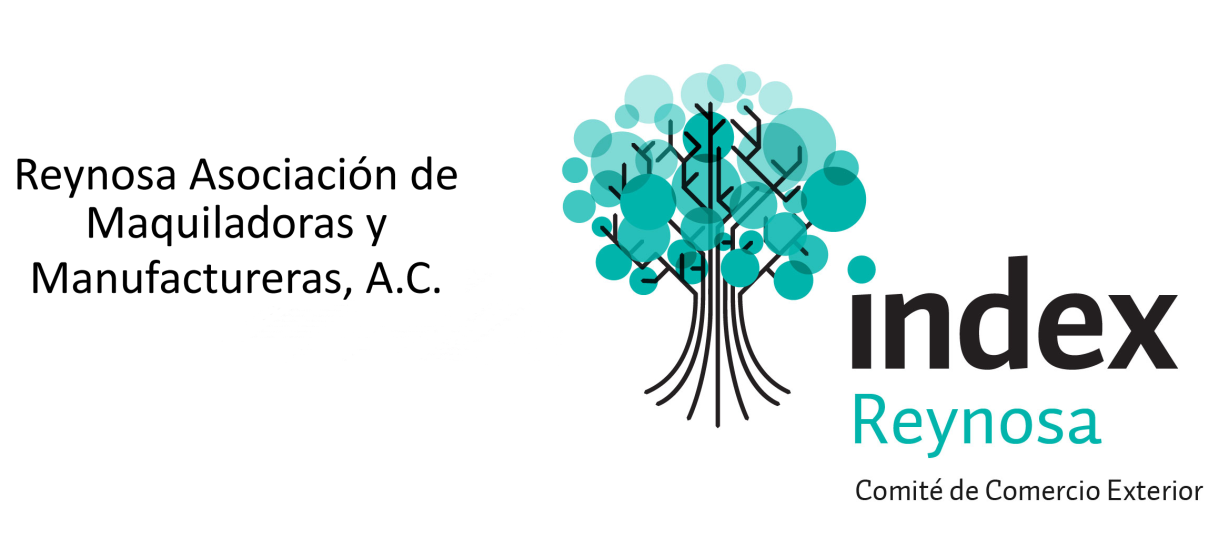 AGENDAJUNTA CCE OCTUBRE 2012.7:00 A.M.	Desayuno buffet	7:30 A.M.Tema: 	Reporte de Dependencias	Expositor: 	Comité CE7:45 A.M.Tema: 		Procedimiento de comunicación de fallas de VUCEMExpositor: 	Comité CE8:00 A.M.Tema: 		Resumen de RCGMCE enfocadas a IMMEX		Constancia de importación temporal, retorno o transferencia de contenedoresExpositor: 	Lorenzo Bermea Aguilar.  Almanza Villarreal Agencia Aduanal.9:00 A.M.	Tema:		Anuncio de Seminario CCE / CFExpositor: 	Comité CEAsuntos generalesLugar:	Salón Prado II, Hotel Holiday Inn Zona Centro.Hora: 		7 a.m.Día: 		Miércoles 3 de Octubre de 2012.Atentamente:COMITÉ DE COMERCIO EXTERIOR 2012